do Regulaminu Nagrody Samorządu Województwa Małopolskiegodla Osób Działających na Rzecz Dobra Innych „Amicus Hominum”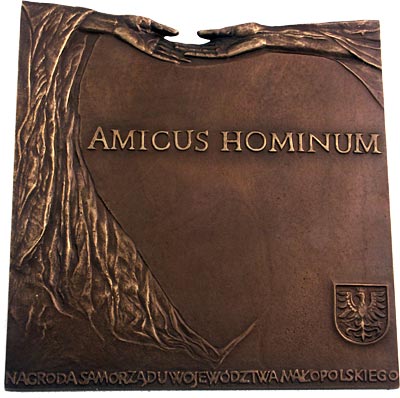 FORMULARZ ZGŁOSZENIOWYo przyznanie Nagrody 
Samorządu Województwa Małopolskiego
 dla Osób Działających na Rzecz Dobra Innych „Amicus Hominum” 
Edycja XV, rok 2020* w przypadku grupy osób fizycznych należy wskazać imiona i nazwiska wszystkich członków ** pole nieobowiązkowe*** pole należy wypełnić tylko w przypadku zgłoszenia kandydata w kategorii INICJATYWA MŁODYCH. W przypadku grupy osób fizycznych należy podać lata urodzenia wszystkich osób.Należy podać, gdy zgłaszającym jest wyłącznie osoba fizyczna** Pole nieobowiązkowe; w przypadku instytucji podaje się e-mail firmowy niezawierający danych osobowych.Oświadczenie wyrażenia zgody wraz z obowiązkiem informacyjnym  (dla zgłaszającego będącego osobą fizyczną)Zgodnie z Rozporządzeniem Parlamentu Europejskiego i Rady (UE) 2016/679 z 27.04.2016 r. w sprawie ochrony osób fizycznych w związku z przetwarzaniem danych osobowych i w sprawie swobodnego przepływu takich danych oraz uchylenia dyrektywy 95/46/WE (ogólne rozporządzenie o ochronie danych), zwanego dalej RODO, informuje się, że Administratorem Pani/Pana danych osobowych jest Województwo Małopolskie z siedzibą w Krakowie, ul. Basztowa 22, 31-156 Kraków. Adres do korespondencji: Urząd Marszałkowski Województwa Małopolskiego ul. Racławicka 56, 30-017 Kraków. Dane kontaktowe Inspektora Ochrony Danych – adres do korespondencji: Inspektor Ochrony Danych UMWM, Urząd Marszałkowski Województwa Małopolskiego, ul. Racławicka 56, 30-017 Kraków; email: iodo@umwm.malopolska.pl.Administrator będzie przetwarzać Pani/Pana dane na podstawie Pani/Pana zgody na przetwarzanie danych osobowych, zgodnie z art. 6 ust. 1 lit. a) RODO, w celu przeprowadzenia konkursu o Nagrodę Samorządu Województwa Małopolskiego dla Osób Działających na Rzecz Dobra Innych „Amicus Hominum” – XV edycja, rok 2020 (zwanym dalej Konkursem).Podanie danych ma charakter dobrowolny, jednak konsekwencją niepodania danych osobowych będzie brak możliwości udziału w Konkursie zgłaszanej przez Panią/Pana osoby.Pani/Pana dane osobowe będą przechowywane przez okres niezbędny dla przeprowadzenia konkursu oraz celów archiwalnych tj. 25 lat zgodnie z kategorią archiwalną określoną w jednolitym  rzeczowym wykazem akt organów samorządu województwa i urzędów marszałkowskich, stanowiącym załącznik do rozporządzenia Prezesa Rady Ministrów z dnia 18.01.2011 r. w sprawie instrukcji kancelaryjnej, jednolitych rzeczowych wykazów akt oraz instrukcji w sprawie organizacji i zakresu działania archiwów zakładowych (Dz.U. z 2011 r. Nr 14, poz. 67 z późn. zm.). Posiada Pani/Pan prawo do korzystania z uprawnień uregulowanych w art. 15-21 RODO. Przysługuje Pani/Panu prawo do wycofania zgody w dowolnym momencie. Wycofywanie zgody nie ma wpływu na zgodność z prawem przetwarzania, którego dokonano na podstawie zgody przed jej wycofaniem. Ma Pani/Pan prawo wniesienia skargi do organu nadzorczego, którym w Polsce jest Prezes Urzędu Ochrony Danych Osobowych.Pani/Pana dane osobowe mogą zostać ujawnione innym podmiotom upoważnionym na podstawie przepisów prawa. Pani/Pana dane osobowe mogą zostać ujawnione podmiotom przetwarzającym, w związku z realizacją umów zawartych przez Urząd Marszałkowski Województwa Małopolskiego, w ramach których zostało im powierzone przetwarzanie danych osobowych, w tym np. dostawcom usług IT. Pani/Pana dane zostaną udostępnione członkom Kapituły Konkursu. Pani/Pana dane nie będą przetwarzane w sposób zautomatyzowany, w tym również profilowane. Wyrażenia zgody na przetwarzanie danych osobowychBędąc świadoma/y powyższego wyrażam zgodę/nie wyrażam zgody  na przetwarzanie moich danych osobowych zawartych w Formularzu zgłoszeniowym.  ………………………………………       (data i czytelny podpis)Uwagi: Wypełniony Formularz zgłoszeniowy o przyznanie Nagrody Samorządu Województwa Małopolskiego dla Osób Działających na Rzecz Dobra Innych „Amicus Hominum” edycja XV, rok 2020 należy przesłać pocztą lub złożyć na Dzienniku Podawczym na adres : Urząd Marszałkowski Województwa Małopolskiego 
Kancelaria Zarządu
ul. Racławicka 56, 30-017 Kraków
z dopiskiem: Nagroda „Amicus Hominum”lubUrząd Marszałkowski Województwa Małopolskiego 
Kancelaria Zarządu
ul. Basztowa 22, 31-156 Kraków
z dopiskiem: Nagroda „Amicus Hominum”w terminie do 31 lipca 2020 r. (decyduje data wpływu do Urzędu)Dodatkowo wersję edytowalną Formularza zgłoszeniowego należy złożyć wraz 
z dokumentacją konkursową na płycie CD lub wysłać e-mailem na adres ngo@umwm.malopolska.pl.Niezbędne do zgłoszenia do Konkursu jest zapoznanie się przez kandydata do Nagrody z klauzulą informacyjną oraz wyrażenie pisemnej zgody na przetwarzanie danych osobowych. Treść klauzuli informacyjnej wraz z oświadczeniem wyrażenia zgody stanowi załącznik nr 2 do niniejszego regulaminu.Kategoria, do której zgłaszany jest kandydat(należy wybrać jedną kategorię):POLITYKA SPOŁECZNA I PRORODZINNA, POMOC NIEPEŁNOSPRAWNYMPROMOCJA I OCHRONA ZDROWIASPORT I EDUKACJADZIAŁALNOŚĆ FILANTROPIJNAINICJATYWA MŁODYCHInformacje dotyczące kandydata do nagrodyInformacje dotyczące kandydata do nagrodyDane kandydataDane kandydataImię i nazwisko:*Adres: 
(do korespondencji)Telefon:e-mail:**Rok urodzenia:***Charakterystyka działalności kandydata do nagrody(pola można dowolnie rozszerzać)Charakterystyka działalności kandydata do nagrody(pola można dowolnie rozszerzać)Działalność ProspołecznaDziałalność Prospołeczna1. Opis działalności kandydata i jej społeczne znaczenie......................................................................................................................................................................................................................................................................................................................................................2. Opis podejmowanych inicjatyw i działań społecznych......................................................................................................................................................................................................................................................................................................................................................3. Innowacyjność, trafność udzielonego wsparcia, pomocy......................................................................................................................................................................................................................................................................................................................................................4. Dokonania kandydata w kategorii, do której jest zgłoszony......................................................................................................................................................................................................................................................................................................................................................Zakres działań Zakres działań Liczba osób objętych działaniem, wsparciem.....................................................................................................................................................................................................................................................................................................................................................Teren, obszar działalności......................................................................................................................................................................................................................................................................................................................................................Częstotliwość udzielanego  wsparcia, działalności......................................................................................................................................................................................................................................................................................................................................................Charakterystyka osób/grup objętych wsparciem, pomocą......................................................................................................................................................................................................................................................................................................................................................Okres zaangażowania w działalność Okres zaangażowania w działalność Należy wskazać lata prowadzonej działalności/zaangażowania prospołecznego:......................................................................................................................................................................................................................................................................................................................................................Dokumentacja dodatkowa:Dokumentacja dodatkowa:Dotychczasowe nagrody, wyróżnienia, dyplomy, członkostwa i pełnione funkcje (proszę wymienić wraz z wskazaniem roku wg wzoru:rok  - funkcja/ nagroda/ dyplom itprok  - funkcja/ nagroda/ dyplom itprekomendacje, podziękowania, artykuły prasowe, itd. (proszę załączyć kserokopie dokumentów)....................................................................................................................................................................................................................................................................................................................................................................................................................................................................................................................................................................................................................................................................................................................................................................................................................................................................................................................................................................................................................................................................................................................................................................................Uzasadnienie zgłoszenia kandydata:Uzasadnienie zgłoszenia kandydata:....................................................................................................................................................................................................................................................................................................................................................................................................................................................................................................................................................................................................................................................................................................................................................................................................................................................................................................................................................................................................................................................................................................................................................................................................................................................................................................................................................................................................................................................................................................................................... ................................................................................................................................................................................................................................................................................................................................................................................................................................................................................................................................................................................................................................................................................................................................................................................................................................................................................................................................................................................................................................................................................................................................................................................................................................................................................................................................................................................................................................................................................................................................................................................................................................................................................................................................................................................................................................................................................................................................................................................................................................................................................................................................................................................................................................................................................................................................................................................................................................................................................................................................................................................................................... ............................................................................................................................................................................................................................................................................................................................................................................................................................................................................................................................................................................................................................................................................................................................................................................................................................................................................................................................................................................................................................................................................II. Dane zgłaszającegoII. Dane zgłaszającegoImię i nazwisko*/NAZWA PODMIOTU:Adres: 
(do korespondencji)Telefon:e-mail:**
strona INTERNETOWA ZGŁASZAJĄCEGO: